NOTIFICATION CU112 - PRIMA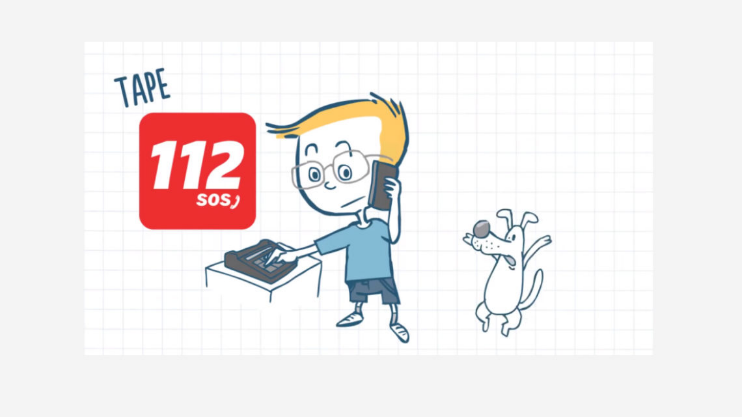 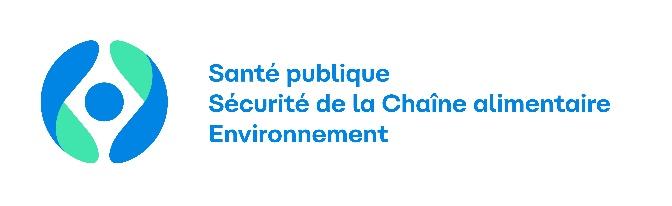 Ce document est à compléter en vue d’une bonne coordination des services de secours lors d’un évènement autorisé par l’Autorité compétente.Il devra être transmis au plus tard 10 jours ouvrés avant l’évènement à la/aux CU 112 territorialement compétente(s).  Passé ce délai, ce formulaire ne sera pas pris en considération par la CU 112.Informations générales :a. Nom complet de l’évènement  :b. Nature de l’événement	:c. Dates et heures :☐   Je joins les documents suivants : dossier de présentation, plan(s) d’implantation du site, plan(s) de sécurité, dossier de présentation, itinéraire (circuit), plan de mobilité (accès, IN-OUT,…), localisation du/des poste(s) de soins,…Adresses postales des lieux concernés par l’événement :Moyens de secours médicaux mis en œuvre :A compléter si présence d’ambulances agréées par le SPF SP pour évacuation vers les hôpitaux :Données de contact (personnes joignables sur place durant l’événement) :Informations complémentaires utiles à la bonne gestion des secours liés à la manifestation :Nom, prénom, fonction et signature de la personne ayant complété le formulaire :   									 ☐ Certifié sincère et véritableAccès au public de cet événementAccès au public de cet événementAccès au public de cet événementDispositif Médical Préventif opérationnelDispositif Médical Préventif opérationnelDispositif Médical Préventif opérationnelDatesHeure de débutHeure de finDatesHeure de débutHeure de finRue(s)n°Code postalLocalitéAccès PublicAccès SecoursPoste de soinsIndicatif RadioPlaque d’immatriculationISSI ASTRIDNuméro de contact (GSM)Fonction (cochez si présent)NomNuméro de GSM☐   Responsable sur place du DMP☐   Responsable Sécurité sur site☐   Médecin Coordinateur☐   PC Multidisciplinaire☐   …..☐   …..☐   …..☐   …..Signature et validation électronique